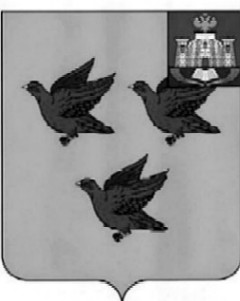 РОССИЙСКАЯ ФЕДЕРАЦИЯОРЛОВСКАЯ ОБЛАСТЬАДМИНИСТРАЦИЯ ГОРОДА ЛИВНЫПОСТАНОВЛЕНИЕ       22 сентября 2022г.                                                                               № 688            г. ЛивныОб утверждении муниципальной программы «Профилактика экстремизма и терроризма в городе Ливны Орловской области»Руководствуясь Бюджетным кодексом Российской Федерации, Федеральным законом от 06 октября 2003 года № 131-ФЗ «Об общих принципах организации местного самоуправления в Российской Федерации», Федеральным законом от 06 марта 2006 года № 35-ФЗ «О противодействии терроризму», Федеральным законом от 25 июля 2002 года № 114-ФЗ «О противодействии экстремистской деятельности», постановлением администрации города Ливны от 17 июня 2021 года №59 «Об утверждении порядка разработки, реализации и оценки эффективности муниципальных программ города Ливны Орловской области» в целях определения основных направлений деятельности в рамках реализации вопроса местного значения - участие в профилактике терроризма и экстремизма, а также в минимизации и (или) ликвидации последствий проявлений терроризма и экстремизма администрация города Ливны п о с т а н о в л я е т:1. Утвердить муниципальную программу «Профилактика  экстремизма и терроризма в городе Ливны Орловской области» (приложение).           2. Признать утратившими силу:- постановление администрации города Ливны от 12 ноября 2019 года №843 «Об утверждении муниципальной программы "Профилактика экстремизма и терроризма в городе Ливны Орловской области на 2020-2022 годы»;-постановление администрации города Ливны от 29 апреля 2022 года №317 «О внесении изменений в постановление администрации города Ливны от 29 ноября 2019 года №843 «Об утверждении муниципальной программы «Профилактика экстремизма и терроризма в городе Ливны Орловской области на 2020-2022 годы».3. Настоящее постановление вступает в силу с 1 января 2023 года.4. Разместить настоящее постановление на сайте администрации города Ливны в сети Интернет.5. Контроль за исполнением настоящего постановления возложить на заместителя главы администрации города по жилищно-коммунальному хозяйству и строительству.Глава города                                                                                    С.А. ТрубицинПриложение к постановлениюадминистрации города Ливныот _________________2022 г. № ______МУНИЦИПАЛЬНАЯ ПРОГРАММА«ПРОФИЛАКТИКА ЭКСТРЕМИЗМА И ТЕРРОРИЗМА В ГОРОДЕ ЛИВНЫ ОРЛОВСКОЙ ОБЛАСТИ»Паспорт муниципальной программы«Профилактика экстремизма и терроризма в городе ЛивныОрловской области»1. Приоритеты деятельности органов местного самоуправления в сфере реализации муниципальной программыСистемный подход к мерам, направленным на предупреждение, выявление, устранение причин и условий, способствующих экстремизму, терроризму, совершению правонарушений, относится к числу приоритетных направлений деятельности органов местного самоуправления.Особая актуальность проблематики обеспечения безопасности в настоящее время связана с сохраняющейся угрозой террористических действий, распространения экстремизма со стороны ряда политических партий и общественных объединений. Существованию внутренней напряженности и низкого уровня безопасности способствуют некоторые нежелательные процессы, идущие в экономике, политике, социальной, культурной сферах. Статистические данные по городам и регионам Российской Федерации говорят, что ситуация по некоторым социально значимым вопросам близка к предельно допустимым нормам.В соответствии с полномочиями, установленными п. 7.1 части 1 статьи 16 Федерального закона от 06.10.2003г. № 131-ФЗ «Об общих принципах организации местного самоуправления в Российской Федерации», в целях реализации основных положений, установленных Федеральным законом от 06.03.2006г. №35-ФЗ «О противодействии терроризму», Федеральным законом от 25.07.2002г. №114-ФЗ «О противодействии экстремистской деятельности», Концепцией противодействия терроризму в Российской Федерации, органы местного самоуправления участвуют в профилактике терроризма и экстремизма, а также в минимизации и (или) ликвидации последствий проявлений терроризма и экстремизма в границах городского округа.Участие в профилактике терроризма и экстремизма выражается, в частности, в обеспечении антитеррористической защищенности мест с массовым пребыванием людей, объектов муниципальной собственности, а именно зданий и сооружений, в которых размещены муниципальные бюджетные учреждения образования, культуры, спорта, структурные подразделения органов местного самоуправления и т.д.2. Характеристика текущего состояния в сфере терроризма и экстремизма            Криминальная обстановка на территории г. Ливны продолжает оставаться стабильной. Информации о подготовке или проявлениях террористической и экстремистской направленности не имеется. Преступлений, имеющих общественный резонанс, не совершено.  На территории города проживает 47019 человек, в том числе не титульных национальностей 419 человек.  Национальный состав населения г.Ливны: русские – 98%; украинцы – 0,27 %; армяне – 0,11 %; таджики – 0,2 %; казахи – 0,13 %, азербайджанцы – 0,13 %; белорусы – 0,07%; молдаване – 0,13 %; узбеки – 0,95 %; др. национальности – 0,07%. Миграционные процессы влияния на обстановку в области противодействия терроризму не оказывают Случаев межнациональных конфликтов на бытовой почве, конфликтов с местным населением по земельно-хозяйственным вопросам, на почве неприязни и хулиганских побуждений, конфликтов лиц не титульных национальностей между собой в отчётном периоде не зафиксировано.На территории г. Ливны зарегистрированных диаспор нет.По конфессиональному составу в городе преобладает Православное Христианство, на территории города зарегистрированы только традиционные христианские организации в количестве 4 Православных Приходов (все включены в Перечень ПОТП).В рамках муниципальной программы "Профилактика экстремизма и терроризма в городе Ливны Орловской области на 2020-2022 годы», межведомственной комиссией было проведено 70% обследований объектов, включенных в перечень объектов вероятных террористических посягательств, установлено две камеры видеонаблюдения в местах массового пребывания людей, изготовлено и распространено 300 штук информационно печатных изделий по тематике противодействия терроризму и экстремизму. Фактов проявления терроризма и экстремизма не допущено.             Основными угрозообразующими факторами, влияющими на обстановку в области противодействия терроризму в городе Ливны, являлись:	- недостатки в антитеррористической защищённости объектов потенциальных террористических посягательств, мест массового пребывания людей;-   распространение радикальной и террористической идеологии посредством современных информационно-телекоммуникационных технологий (социальные сети   «В Контакте», «Одноклассники»,  «Twitter»; интернет-приложения «Viber», «WhatsApp», «Telegramm» и др.), их использование для активного вовлечения российских граждан, в первую очередь молодёжи, в террористическую деятельность;- угрозы, исходящие от деятельности международной террористической организации «Исламское государство»;- возвращение российских граждан, получивших боевой опыт за рубежом, их возможное вовлечение в террористическую деятельность на территории России;- незаконный оборот оружия, боеприпасов и взрывчатых веществ.   Вместе с тем, несмотря на принимаемые меры и некоторые позитивные изменения, оперативная обстановка в городе остается сложной, а результаты деятельности МО по отдельным направлениям - недостаточными. Обращено внимание правоохранительных органов на активизацию работы по пресечению и усилению мер борьбы с возможными проявлениями актов террористической и экстремистской направленности.С учётом угрозообразующих факторов, характерных для всей России, в том числе и Орловской области, на территории города сохраняется вероятность совершения (угроз совершения) террористических актов.Одним из угрожающих факторов является - устремление международных террористических организаций нацелить своих сторонников на совершение террористических актов, прежде всего на социально-значимых объектах и в местах массового пребывания людей, а также анонимные сообщения об угрозах совершения террористических актов, которые могут использоваться представителями международных террористических организаций для оценки возможности осуществления терактов в части изучения времени, форм и методов реагирования специальных служб на данную угрозу.3. Цель и задачи муниципальной программыОсновной целью Программы является сохранение стабильных межнациональных, межконфессиональных отношений, профилактика терроризма и экстремизма.Основными задачами Программы являются:- проведение информационно-пропагандистской работы с населением города, разъяснение сущности терроризма и его общественной опасности, а также формирование у граждан неприятия идеологии терроризма, повышение бдительности;- повышение уровня межведомственного взаимодействия по профилактике терроризма и экстремизма;- обеспечение безопасности граждан и антитеррористической защищенности потенциальных объектов террористических посягательств, в том числе критически важных объектов инфраструктуры жизнеобеспечения, а также мест массового пребывания людей;- формирование и распространение идей духовного единства, дружбы народов,  межнационального согласия, культивирование чувства российского патриотизма, распространение знаний об истории и культуре народов, населяющих город Ливны; 4. Обоснование набора основных мероприятий муниципальной программыОсновные мероприятия муниципальной программы направлены на достижение поставленных задач по профилактике терроризма и экстремизма на территории города Ливны.Перечень программных мероприятий указан в приложении 2 к настоящей программе.5. Обоснование ресурсного обеспечения муниципальной программыПри планировании ресурсного обеспечения программы учитывалась реальная ситуация в бюджетной сфере, экономическая и социальная значимость проблем, а также реальная возможность их решения. Финансирование мероприятий Программы осуществляется за счет средств бюджета города Ливны.Общий объем средств, предусмотренных на реализацию муниципальной программы - 600,0 тыс. рублей, в том числе:2023 год - 100,0 тыс. рублей;2024 год - 100,0 тыс. рублей;2025 год - 100,0 тыс. рублей;2026 год - 100,0 тыс. рублей;2027 год - 100,0 тыс. рублей;2028 год - 100,0 тыс. рублей.Объемы финансирования Программы носят прогнозный характер и подлежат ежегодному уточнению в установленном порядке при формировании проекта бюджета города Ливны на соответствующий год. Расчет потребности в финансировании осуществляется с использованием сметного метода, метода сопоставимых рыночных цен.6. Описание рисков реализации муниципальной программы,в том числе не достижения целевых показателейК основным рискам реализации мероприятий муниципальной программы можно отнести следующие:- финансово-экономические - недофинансирование мероприятий муниципальной программы;- организационные и управленческие риски - отставание от сроков реализации мероприятий;- социальные риски связаны с вероятностью повышения социальной напряженности из-за террористических и экстремистских проявлений на территории города.Устранение данных рисков возможно за счет организации постоянного и оперативного мониторинга реализации, а также за счет корректировки Программы на основе анализа данных мониторинга.Приложение1 к муниципальной программе«Профилактика экстремизма и терроризмав городе Ливны Орловской области»Сведенияо показателях (индикаторах) муниципальной программы"Профилактика терроризма и экстремизма в городе Ливны Орловской области "Приложение 2 к муниципальной программе«Профилактика экстремизма и терроризмав городе Ливны Орловской области»Переченьосновных мероприятий муниципальной программы,подпрограмм муниципальной программы и основныхмероприятий подпрограммыПриложение 3 к муниципальной программе«Профилактика экстремизма и терроризмав городе Ливны Орловской области»Ресурсное обеспечение реализации муниципальной программыНаименование муниципальной программыМуниципальная программа  «Профилактика экстремизма и терроризма в городе Ливны Орловской области» (далее - Программа)Основания для разработки муниципальной программыФедеральный закон от 06 октября 2003г. № 131 «Об общих принципах организации местного самоуправления в Российской Федерации»Федеральный закон от 25 июля 2002г. № 114-ФЗ «О противодействии экстремистской деятельности»Федеральный закон от 06 марта 2006г. № 35-ФЗ «О противодействии терроризму»Ответственный исполнитель программыОтдел по мобилизационной подготовке, гражданской обороне и чрезвычайным ситуациям администрации города ЛивныСоисполнители программы- управление культуры, молодежной политики и спорта администрации города Ливны;- управление общего образования администрации города Ливны;Перечень подпрограмм (основных мероприятий муниципальной программы)муниципальная программа не имеет в своем составе подпрограмм. Основные мероприятия программы направлены на достижение поставленных задач по профилактике терроризма и экстремизма на территории города ЛивныЦель муниципальной программысохранение стабильных межнациональных, межконфессиональных отношений, профилактика терроризма и экстремизмаЗадачи муниципальной программы1. проведение информационно пропагандистской работы с населением города, разъяснение сущности терроризма и его общественной опасности, а также формирование у граждан неприятия идеологии терроризма, повышение бдительности;2. повышение уровня межведомственного взаимодействия по профилактике терроризма и экстремизма;3. обеспечение безопасности граждан и антитеррористической защищенности потенциальных объектов террористических посягательств, в том числе критически важных объектов инфраструктуры и жизнеобеспечения, а также мест массового пребывания людей;4. формирование и распространение идей духовного единства, дружбы народов,  межнационального согласия, культивирование чувства российского патриотизма, распространение знаний об истории и культуре народов, населяющих город Ливны. Этапы и сроки реализации муниципальной программы2023 - 2028 годыОбъемы бюджетных ассигнований на реализацию муниципальной программыОбщий объем средств, предусмотренных на реализацию муниципальной программы- 600,0 тыс. рублей, в том числе:2023 год – 100,0 тысяч рублей2024 год – 100,0 тысяч рублей2025 год – 100,0 тысяч рублей2026 год -  100,0 тысяч рублей2027 год -  100,0 тысяч рублей2028 год -  100,0 тысяч рублейОжидаемые результаты реализации муниципальной программы1. Совершенствование форм и методов работы органов местного самоуправления по профилактике терроризма и экстремизма.2. Формирование нетерпимости ко всем фактам террористических и экстремистских проявлений.3. Создание системы антитеррористической защищенности объектов жизнеобеспечения и мест массового пребывания людей.4. Выявление недостатков в антитеррористической защищенности объектов  и контроль за их устранением.5. Формирование у населения духовного единства, дружбы народов,  межнационального согласия, культивирование чувства российского патриотизма, распространение знаний об истории и культуре народов, населяющих город Ливны.N п/пЦели, задачи муниципальной программыНаименование показателя (индикатора)Ед. измеренияЗначения показателя (индикатора)Значения показателя (индикатора)Значения показателя (индикатора)Значения показателя (индикатора)Значения показателя (индикатора)Значения показателя (индикатора)Значения показателя (индикатора)Значения показателя (индикатора)Значения показателя (индикатора)Значения показателя (индикатора)Значения показателя (индикатора)Значения показателя (индикатора)N п/пЦели, задачи муниципальной программыНаименование показателя (индикатора)Ед. измерениябазовое значение <*>первый год реализации, 2023второй год реализации, 2024третий год реализации,2025третий год реализации,2025третий год реализации,2025четвертый год реализации, 2026четвертый год реализации, 2026пятый год реализации, 2027пятый год реализации, 2027Завершающий год реализации, 2028Завершающий год реализации, 2028123456788899101011111.Цель: сохранение стабильных межнациональных, межконфессиональных отношений, профилактика терроризма и экстремизмаЦель: сохранение стабильных межнациональных, межконфессиональных отношений, профилактика терроризма и экстремизмаЦель: сохранение стабильных межнациональных, межконфессиональных отношений, профилактика терроризма и экстремизмаЦель: сохранение стабильных межнациональных, межконфессиональных отношений, профилактика терроризма и экстремизмаЦель: сохранение стабильных межнациональных, межконфессиональных отношений, профилактика терроризма и экстремизмаЦель: сохранение стабильных межнациональных, межконфессиональных отношений, профилактика терроризма и экстремизмаЦель: сохранение стабильных межнациональных, межконфессиональных отношений, профилактика терроризма и экстремизмаЦель: сохранение стабильных межнациональных, межконфессиональных отношений, профилактика терроризма и экстремизмаЦель: сохранение стабильных межнациональных, межконфессиональных отношений, профилактика терроризма и экстремизмаЦель: сохранение стабильных межнациональных, межконфессиональных отношений, профилактика терроризма и экстремизмаЦель: сохранение стабильных межнациональных, межконфессиональных отношений, профилактика терроризма и экстремизмаЦель: сохранение стабильных межнациональных, межконфессиональных отношений, профилактика терроризма и экстремизмаЦель: сохранение стабильных межнациональных, межконфессиональных отношений, профилактика терроризма и экстремизмаЦель: сохранение стабильных межнациональных, межконфессиональных отношений, профилактика терроризма и экстремизмаЦель: сохранение стабильных межнациональных, межконфессиональных отношений, профилактика терроризма и экстремизма1.1.Задача 1: Проведение информационно - пропагандистской работы с населением города, разъяснение сущности терроризма и его общественной опасности, а также  формирование у граждан неприятия идеологии терроризма, повышение бдительности. Задача 1: Проведение информационно - пропагандистской работы с населением города, разъяснение сущности терроризма и его общественной опасности, а также  формирование у граждан неприятия идеологии терроризма, повышение бдительности. Задача 1: Проведение информационно - пропагандистской работы с населением города, разъяснение сущности терроризма и его общественной опасности, а также  формирование у граждан неприятия идеологии терроризма, повышение бдительности. Задача 1: Проведение информационно - пропагандистской работы с населением города, разъяснение сущности терроризма и его общественной опасности, а также  формирование у граждан неприятия идеологии терроризма, повышение бдительности. Задача 1: Проведение информационно - пропагандистской работы с населением города, разъяснение сущности терроризма и его общественной опасности, а также  формирование у граждан неприятия идеологии терроризма, повышение бдительности. Задача 1: Проведение информационно - пропагандистской работы с населением города, разъяснение сущности терроризма и его общественной опасности, а также  формирование у граждан неприятия идеологии терроризма, повышение бдительности. Задача 1: Проведение информационно - пропагандистской работы с населением города, разъяснение сущности терроризма и его общественной опасности, а также  формирование у граждан неприятия идеологии терроризма, повышение бдительности. Задача 1: Проведение информационно - пропагандистской работы с населением города, разъяснение сущности терроризма и его общественной опасности, а также  формирование у граждан неприятия идеологии терроризма, повышение бдительности. Задача 1: Проведение информационно - пропагандистской работы с населением города, разъяснение сущности терроризма и его общественной опасности, а также  формирование у граждан неприятия идеологии терроризма, повышение бдительности. Задача 1: Проведение информационно - пропагандистской работы с населением города, разъяснение сущности терроризма и его общественной опасности, а также  формирование у граждан неприятия идеологии терроризма, повышение бдительности. Задача 1: Проведение информационно - пропагандистской работы с населением города, разъяснение сущности терроризма и его общественной опасности, а также  формирование у граждан неприятия идеологии терроризма, повышение бдительности. Задача 1: Проведение информационно - пропагандистской работы с населением города, разъяснение сущности терроризма и его общественной опасности, а также  формирование у граждан неприятия идеологии терроризма, повышение бдительности. Задача 1: Проведение информационно - пропагандистской работы с населением города, разъяснение сущности терроризма и его общественной опасности, а также  формирование у граждан неприятия идеологии терроризма, повышение бдительности. Задача 1: Проведение информационно - пропагандистской работы с населением города, разъяснение сущности терроризма и его общественной опасности, а также  формирование у граждан неприятия идеологии терроризма, повышение бдительности. Задача 1: Проведение информационно - пропагандистской работы с населением города, разъяснение сущности терроризма и его общественной опасности, а также  формирование у граждан неприятия идеологии терроризма, повышение бдительности. 1.1.1Основное мероприятие 1Совершенствование системы информационного обеспечения в области профилактики терроризма и экстремизма на территории города ЛивныОсновное мероприятие 1Совершенствование системы информационного обеспечения в области профилактики терроризма и экстремизма на территории города ЛивныОсновное мероприятие 1Совершенствование системы информационного обеспечения в области профилактики терроризма и экстремизма на территории города ЛивныОсновное мероприятие 1Совершенствование системы информационного обеспечения в области профилактики терроризма и экстремизма на территории города ЛивныОсновное мероприятие 1Совершенствование системы информационного обеспечения в области профилактики терроризма и экстремизма на территории города ЛивныОсновное мероприятие 1Совершенствование системы информационного обеспечения в области профилактики терроризма и экстремизма на территории города ЛивныОсновное мероприятие 1Совершенствование системы информационного обеспечения в области профилактики терроризма и экстремизма на территории города ЛивныОсновное мероприятие 1Совершенствование системы информационного обеспечения в области профилактики терроризма и экстремизма на территории города ЛивныОсновное мероприятие 1Совершенствование системы информационного обеспечения в области профилактики терроризма и экстремизма на территории города ЛивныОсновное мероприятие 1Совершенствование системы информационного обеспечения в области профилактики терроризма и экстремизма на территории города ЛивныОсновное мероприятие 1Совершенствование системы информационного обеспечения в области профилактики терроризма и экстремизма на территории города ЛивныОсновное мероприятие 1Совершенствование системы информационного обеспечения в области профилактики терроризма и экстремизма на территории города ЛивныОсновное мероприятие 1Совершенствование системы информационного обеспечения в области профилактики терроризма и экстремизма на территории города ЛивныОсновное мероприятие 1Совершенствование системы информационного обеспечения в области профилактики терроризма и экстремизма на территории города ЛивныОсновное мероприятие 1Совершенствование системы информационного обеспечения в области профилактики терроризма и экстремизма на территории города ЛивныМероприятие 1.1:Показатель (индикатор): Изготовление и распространение информационных печатных изделий по тематике противодействия экстремизму и терроризмуКоличество изготовленных печатных изделий по тематике противодействия экстремизму и терроризму    Ед.100120120120120120120120120120120120Мероприятие 1.2:Показатель (индикатор):Организация и проведение акций, общественных и спортивных мероприятий, направленных на профилактику терроризма и экстремизма «Молодежь против терроризма и экстремизма»Количество проведенных акций, общественных и спортивных мероприятий, направленных на профилактику терроризма и экстремизма     Ед.5777777777771.2Задача 2. Повышение уровня межведомственного взаимодействия по профилактике терроризма и экстремизмаЗадача 2. Повышение уровня межведомственного взаимодействия по профилактике терроризма и экстремизмаЗадача 2. Повышение уровня межведомственного взаимодействия по профилактике терроризма и экстремизмаЗадача 2. Повышение уровня межведомственного взаимодействия по профилактике терроризма и экстремизмаЗадача 2. Повышение уровня межведомственного взаимодействия по профилактике терроризма и экстремизмаЗадача 2. Повышение уровня межведомственного взаимодействия по профилактике терроризма и экстремизмаЗадача 2. Повышение уровня межведомственного взаимодействия по профилактике терроризма и экстремизмаЗадача 2. Повышение уровня межведомственного взаимодействия по профилактике терроризма и экстремизмаЗадача 2. Повышение уровня межведомственного взаимодействия по профилактике терроризма и экстремизмаЗадача 2. Повышение уровня межведомственного взаимодействия по профилактике терроризма и экстремизмаЗадача 2. Повышение уровня межведомственного взаимодействия по профилактике терроризма и экстремизмаЗадача 2. Повышение уровня межведомственного взаимодействия по профилактике терроризма и экстремизмаЗадача 2. Повышение уровня межведомственного взаимодействия по профилактике терроризма и экстремизмаЗадача 2. Повышение уровня межведомственного взаимодействия по профилактике терроризма и экстремизмаЗадача 2. Повышение уровня межведомственного взаимодействия по профилактике терроризма и экстремизма1.2.1Основное мероприятие 2. Участие в профилактике экстремизма и терроризмаОсновное мероприятие 2. Участие в профилактике экстремизма и терроризмаОсновное мероприятие 2. Участие в профилактике экстремизма и терроризмаОсновное мероприятие 2. Участие в профилактике экстремизма и терроризмаОсновное мероприятие 2. Участие в профилактике экстремизма и терроризмаОсновное мероприятие 2. Участие в профилактике экстремизма и терроризмаОсновное мероприятие 2. Участие в профилактике экстремизма и терроризмаОсновное мероприятие 2. Участие в профилактике экстремизма и терроризмаОсновное мероприятие 2. Участие в профилактике экстремизма и терроризмаОсновное мероприятие 2. Участие в профилактике экстремизма и терроризмаОсновное мероприятие 2. Участие в профилактике экстремизма и терроризмаОсновное мероприятие 2. Участие в профилактике экстремизма и терроризмаОсновное мероприятие 2. Участие в профилактике экстремизма и терроризмаОсновное мероприятие 2. Участие в профилактике экстремизма и терроризмаОсновное мероприятие 2. Участие в профилактике экстремизма и терроризмаМероприятие 2.1:Показатель (индикатор):Совершенствование взаимодействия сил и средств федеральных и территориальных органов исполнительной власти, органов местного самоуправления для организации ситуационного реагирования на возможные экстремистские и террористические проявления, а также минимизации и ликвидации их последствий..Количество проведенных совместных заседаний, тренировок по ликвидации и минимизации последствий теракта     Ед.8888888888881.3Задача 3. Обеспечение безопасности граждан и антитеррористической защищенности потенциальных объектов террористических посягательств, в том числе критически важных объектов инфраструктуры и жизнеобеспечения, а также мест массового пребывания людейЗадача 3. Обеспечение безопасности граждан и антитеррористической защищенности потенциальных объектов террористических посягательств, в том числе критически важных объектов инфраструктуры и жизнеобеспечения, а также мест массового пребывания людейЗадача 3. Обеспечение безопасности граждан и антитеррористической защищенности потенциальных объектов террористических посягательств, в том числе критически важных объектов инфраструктуры и жизнеобеспечения, а также мест массового пребывания людейЗадача 3. Обеспечение безопасности граждан и антитеррористической защищенности потенциальных объектов террористических посягательств, в том числе критически важных объектов инфраструктуры и жизнеобеспечения, а также мест массового пребывания людейЗадача 3. Обеспечение безопасности граждан и антитеррористической защищенности потенциальных объектов террористических посягательств, в том числе критически важных объектов инфраструктуры и жизнеобеспечения, а также мест массового пребывания людейЗадача 3. Обеспечение безопасности граждан и антитеррористической защищенности потенциальных объектов террористических посягательств, в том числе критически важных объектов инфраструктуры и жизнеобеспечения, а также мест массового пребывания людейЗадача 3. Обеспечение безопасности граждан и антитеррористической защищенности потенциальных объектов террористических посягательств, в том числе критически важных объектов инфраструктуры и жизнеобеспечения, а также мест массового пребывания людейЗадача 3. Обеспечение безопасности граждан и антитеррористической защищенности потенциальных объектов террористических посягательств, в том числе критически важных объектов инфраструктуры и жизнеобеспечения, а также мест массового пребывания людейЗадача 3. Обеспечение безопасности граждан и антитеррористической защищенности потенциальных объектов террористических посягательств, в том числе критически важных объектов инфраструктуры и жизнеобеспечения, а также мест массового пребывания людейЗадача 3. Обеспечение безопасности граждан и антитеррористической защищенности потенциальных объектов террористических посягательств, в том числе критически важных объектов инфраструктуры и жизнеобеспечения, а также мест массового пребывания людейЗадача 3. Обеспечение безопасности граждан и антитеррористической защищенности потенциальных объектов террористических посягательств, в том числе критически важных объектов инфраструктуры и жизнеобеспечения, а также мест массового пребывания людейЗадача 3. Обеспечение безопасности граждан и антитеррористической защищенности потенциальных объектов террористических посягательств, в том числе критически важных объектов инфраструктуры и жизнеобеспечения, а также мест массового пребывания людейЗадача 3. Обеспечение безопасности граждан и антитеррористической защищенности потенциальных объектов террористических посягательств, в том числе критически важных объектов инфраструктуры и жизнеобеспечения, а также мест массового пребывания людейЗадача 3. Обеспечение безопасности граждан и антитеррористической защищенности потенциальных объектов террористических посягательств, в том числе критически важных объектов инфраструктуры и жизнеобеспечения, а также мест массового пребывания людейЗадача 3. Обеспечение безопасности граждан и антитеррористической защищенности потенциальных объектов террористических посягательств, в том числе критически важных объектов инфраструктуры и жизнеобеспечения, а также мест массового пребывания людей1.3.1Основное мероприятие 3. Укрепление состояния антитеррористической защищенности объектов города ЛивныОсновное мероприятие 3. Укрепление состояния антитеррористической защищенности объектов города ЛивныОсновное мероприятие 3. Укрепление состояния антитеррористической защищенности объектов города ЛивныОсновное мероприятие 3. Укрепление состояния антитеррористической защищенности объектов города ЛивныОсновное мероприятие 3. Укрепление состояния антитеррористической защищенности объектов города ЛивныОсновное мероприятие 3. Укрепление состояния антитеррористической защищенности объектов города ЛивныОсновное мероприятие 3. Укрепление состояния антитеррористической защищенности объектов города ЛивныОсновное мероприятие 3. Укрепление состояния антитеррористической защищенности объектов города ЛивныОсновное мероприятие 3. Укрепление состояния антитеррористической защищенности объектов города ЛивныОсновное мероприятие 3. Укрепление состояния антитеррористической защищенности объектов города ЛивныОсновное мероприятие 3. Укрепление состояния антитеррористической защищенности объектов города ЛивныОсновное мероприятие 3. Укрепление состояния антитеррористической защищенности объектов города ЛивныОсновное мероприятие 3. Укрепление состояния антитеррористической защищенности объектов города ЛивныОсновное мероприятие 3. Укрепление состояния антитеррористической защищенности объектов города ЛивныОсновное мероприятие 3. Укрепление состояния антитеррористической защищенности объектов города ЛивныМероприятие 3.1:Показатель (индикатор): Обследование  объектов, включенных в перечень объектов вероятных террористических посягательств.Доля проведения обследования объектов     %70%70%70%70%70%70%70%70%70%70%70%70%Мероприятие 3.2:Показатель (индикатор)Обеспечение Антитеррористической  защищенностью мест массового пребывания людей (установка камер видеонаблюдения).Количество приобретенных и установленных камер видеонаблюденияКоличество в год1111111111111.4Задача 4. формирование и распространение идей духовного единства, дружбы народов,  межнационального согласия, культивирование чувства российского патриотизма, распространение знаний об истории и культуре народов, населяющих город Ливны.Задача 4. формирование и распространение идей духовного единства, дружбы народов,  межнационального согласия, культивирование чувства российского патриотизма, распространение знаний об истории и культуре народов, населяющих город Ливны.Задача 4. формирование и распространение идей духовного единства, дружбы народов,  межнационального согласия, культивирование чувства российского патриотизма, распространение знаний об истории и культуре народов, населяющих город Ливны.Задача 4. формирование и распространение идей духовного единства, дружбы народов,  межнационального согласия, культивирование чувства российского патриотизма, распространение знаний об истории и культуре народов, населяющих город Ливны.Задача 4. формирование и распространение идей духовного единства, дружбы народов,  межнационального согласия, культивирование чувства российского патриотизма, распространение знаний об истории и культуре народов, населяющих город Ливны.Задача 4. формирование и распространение идей духовного единства, дружбы народов,  межнационального согласия, культивирование чувства российского патриотизма, распространение знаний об истории и культуре народов, населяющих город Ливны.Задача 4. формирование и распространение идей духовного единства, дружбы народов,  межнационального согласия, культивирование чувства российского патриотизма, распространение знаний об истории и культуре народов, населяющих город Ливны.Задача 4. формирование и распространение идей духовного единства, дружбы народов,  межнационального согласия, культивирование чувства российского патриотизма, распространение знаний об истории и культуре народов, населяющих город Ливны.Задача 4. формирование и распространение идей духовного единства, дружбы народов,  межнационального согласия, культивирование чувства российского патриотизма, распространение знаний об истории и культуре народов, населяющих город Ливны.Задача 4. формирование и распространение идей духовного единства, дружбы народов,  межнационального согласия, культивирование чувства российского патриотизма, распространение знаний об истории и культуре народов, населяющих город Ливны.Задача 4. формирование и распространение идей духовного единства, дружбы народов,  межнационального согласия, культивирование чувства российского патриотизма, распространение знаний об истории и культуре народов, населяющих город Ливны.Задача 4. формирование и распространение идей духовного единства, дружбы народов,  межнационального согласия, культивирование чувства российского патриотизма, распространение знаний об истории и культуре народов, населяющих город Ливны.Задача 4. формирование и распространение идей духовного единства, дружбы народов,  межнационального согласия, культивирование чувства российского патриотизма, распространение знаний об истории и культуре народов, населяющих город Ливны.Задача 4. формирование и распространение идей духовного единства, дружбы народов,  межнационального согласия, культивирование чувства российского патриотизма, распространение знаний об истории и культуре народов, населяющих город Ливны.Задача 4. формирование и распространение идей духовного единства, дружбы народов,  межнационального согласия, культивирование чувства российского патриотизма, распространение знаний об истории и культуре народов, населяющих город Ливны.1.4.1.Основное мероприятие 4. Укрепление межнационального и межконфессионального согласияОсновное мероприятие 4. Укрепление межнационального и межконфессионального согласияОсновное мероприятие 4. Укрепление межнационального и межконфессионального согласияОсновное мероприятие 4. Укрепление межнационального и межконфессионального согласияОсновное мероприятие 4. Укрепление межнационального и межконфессионального согласияОсновное мероприятие 4. Укрепление межнационального и межконфессионального согласияОсновное мероприятие 4. Укрепление межнационального и межконфессионального согласияОсновное мероприятие 4. Укрепление межнационального и межконфессионального согласияОсновное мероприятие 4. Укрепление межнационального и межконфессионального согласияОсновное мероприятие 4. Укрепление межнационального и межконфессионального согласияОсновное мероприятие 4. Укрепление межнационального и межконфессионального согласияОсновное мероприятие 4. Укрепление межнационального и межконфессионального согласияОсновное мероприятие 4. Укрепление межнационального и межконфессионального согласияОсновное мероприятие 4. Укрепление межнационального и межконфессионального согласияОсновное мероприятие 4. Укрепление межнационального и межконфессионального согласияМероприятие 4.1:Показатель (индикатор)Организация и проведение  общественных и спортивных мероприятий с участием представителей всех национальностей и конфессий.Количество проведенных общественных и спортивных мероприятий с участием представителей всех национальностей и конфессий.Ед.044444444444N п/пНаименование основного мероприятия муниципальной программы, подпрограммы, основного мероприятия подпрограммыОтветственный исполнительСрокСрокОжидаемый непосредственный результат (краткое описание)N п/пНаименование основного мероприятия муниципальной программы, подпрограммы, основного мероприятия подпрограммыОтветственный исполнительначала реализацииокончания реализацииОжидаемый непосредственный результат (краткое описание)1234561Основное мероприятие 1.  Совершенствование системы информационного обеспечения в области профилактики терроризма и экстремизма на территории города ЛивныОсновное мероприятие 1.  Совершенствование системы информационного обеспечения в области профилактики терроризма и экстремизма на территории города ЛивныОсновное мероприятие 1.  Совершенствование системы информационного обеспечения в области профилактики терроризма и экстремизма на территории города ЛивныОсновное мероприятие 1.  Совершенствование системы информационного обеспечения в области профилактики терроризма и экстремизма на территории города ЛивныОсновное мероприятие 1.  Совершенствование системы информационного обеспечения в области профилактики терроризма и экстремизма на территории города ЛивныМероприятие 1.1 Изготовление и распространение информационных печатных изделий по тематике противодействия экстремизму и терроризмуОтдел по мобилизационной подготовке, ГО и ЧС.2023    год2028 годформирование нетерпимости ко всем фактам террористических и экстремистских проявлений.    Мероприятие 1.2организация и проведение акций, общественных и спортивных мероприятий, направленных на профилактику терроризма и экстремизма «Молодежь против терроризма и экстремизма»Управление культуры, молодежной политики и спорта; управление общего образования2023    год2028 годформирование у населения духовного единства, дружбы народов,  межнационального согласия, культивирование чувства российского патриотизма, распространение знаний об истории и культуре народов, населяющих город Ливны;2Основное мероприятие 2. Участие в профилактике экстремизма и терроризмаОсновное мероприятие 2. Участие в профилактике экстремизма и терроризмаОсновное мероприятие 2. Участие в профилактике экстремизма и терроризмаОсновное мероприятие 2. Участие в профилактике экстремизма и терроризмаОсновное мероприятие 2. Участие в профилактике экстремизма и терроризма   Мероприятие 2.1.Совершенствование взаимодействия сил и средств федеральных и территориальных органов исполнительной власти, органов местного самоуправления для организации ситуационного реагирования на возможные экстремистские и террористические проявления, а также минимизации и ликвидации их последствий..Муниципальная оперативная группа в г. Ливны Орловской области2023    год2028 годСовершенствование форм и методов работы органов местного самоуправления по профилактике терроризма и экстремизма.3Основное мероприятие 3. Укрепление состояния антитеррористической защищенности объектов города ЛивныОсновное мероприятие 3. Укрепление состояния антитеррористической защищенности объектов города ЛивныОсновное мероприятие 3. Укрепление состояния антитеррористической защищенности объектов города ЛивныОсновное мероприятие 3. Укрепление состояния антитеррористической защищенности объектов города ЛивныОсновное мероприятие 3. Укрепление состояния антитеррористической защищенности объектов города Ливны   Мероприятие 3.1Обследование объектов, включенных в перечень объектов вероятных террористических посягательствМежведомственная комиссия при АТК г. Ливны2023    год2028 годВыявление недостатков в антитеррористической защищенности объектов  и контроль за их устранением.Мероприятие 3.2Обеспечение Антитеррористической  защищенностью мест массового пребывания людей ( установка камер видеонаблюдения).Отдел по мобилизационной подготовке, ГО и ЧС.2023    год2028 годСоздание системы антитеррористической защищенности объектов жизнеобеспечения и мест массового пребывания людей.4Основное мероприятие 4. Укрепление межнационального и межконфессионального согласияОсновное мероприятие 4. Укрепление межнационального и межконфессионального согласияОсновное мероприятие 4. Укрепление межнационального и межконфессионального согласияОсновное мероприятие 4. Укрепление межнационального и межконфессионального согласияОсновное мероприятие 4. Укрепление межнационального и межконфессионального согласияМероприятие 4.1.Организация и проведение  общественных и спортивных мероприятий с участием представителей всех национальностей и конфессий.Управление культуры, молодежной политики и спорта; управление общего образования2023    год2028 годФормирование у населения духовного единства, дружбы народов,  межнационального согласия, культивирование чувства российского патриотизма, распространение знаний об истории и культуре народов, населяющих город Ливны.СтатусНаименование муниципальной программы, основного мероприятия муниципальной программы, мероприятий, подпрограммы муниципальной программы, основного мероприятия подпрограммыОтветственный исполнитель, соисполнителиРасходы по годам реализации, тыс. руб.Расходы по годам реализации, тыс. руб.Расходы по годам реализации, тыс. руб.Расходы по годам реализации, тыс. руб.Расходы по годам реализации, тыс. руб.Расходы по годам реализации, тыс. руб.Расходы по годам реализации, тыс. руб.Расходы по годам реализации, тыс. руб.Расходы по годам реализации, тыс. руб.СтатусНаименование муниципальной программы, основного мероприятия муниципальной программы, мероприятий, подпрограммы муниципальной программы, основного мероприятия подпрограммыОтветственный исполнитель, соисполнителивсегоПервый год реализации, 2023Второй год реализации, 2024Третй годреализации,2025Третй годреализации,2025Четвертый годреализации,2026Четвертый годреализации,2026Пятыйгодреализаци2027Завершающий год реализации,20281234567788910Муниципальная программа«Профилактика экстремизма и терроризма в городе ЛивныОрловской области»Отдел по мобилизационной подготовке, гражданской обороне и чрезвычайным ситуациям.600,0100,0100,0100,0100,0100,0100,0100,0100,0Всего600,0100,0100,0100,0100,0100,0100,0100,0100,0в том числе:Основное мероприятие муниципальной программы 1Совершенствование системы информационного обеспечения в области профилактики терроризма и экстремизма на территории города ЛивныМероприятие 1.1.Изготовление и распространение информационных печатных изделий по тематике противодействия экстремизму и терроризмуОтдел по мобилизационной подготовке, гражданской обороне и чрезвычайным ситуациям.90,015,015,015,015,015,015,015,015,0Мероприятие 1.2.Организация и проведение акций, общественных и спортивных мероприятий, направленных на профилактику терроризма и экстремизма «Молодежь против терроризма и экстремизма»Управление культуры, молодежной политики и спорта; Управление общего образования.000000000Основное мероприятие 2муниципальной программыУчастие в профилактике экстремизма и терроризмаМероприятие 2.1.Совершенствование взаимодействия сил и средств федеральных и территориальных органов исполнительной власти, органов местного самоуправления для организации ситуационного реагирования на возможные экстремистские и террористические проявления, а также минимизации и ликвидации их последствий..Муниципальная оперативная группа в г. Ливны 000000000 Основное мероприятие 3муниципальной программы Укрепление состояния антитеррористической защищенности объектов города ЛивныМероприятие 3.1Обследование объектов, включенных в перечень объектов вероятных террористических посягательствМежведомственная комиссия при АТК г. Ливны000000000Мероприятие 3.2.Обеспечение Антитеррористической  защищенностью мест массового пребывания людей ( установка  камер видеонаблюдения).Отдел по мобилизационной подготовке, гражданской обороне и чрезвычайным ситуациям.510,085,085,085,085,085,085,085,085,0Основное мероприятие 4муниципальной программыУкрепление межнационального и межконфессионального согласияМероприятие 4.1Организация и проведение  общественных и спортивных мероприятий с участием представителей всех национальностей и конфессий.Управление культуры, молодежной политики и спорта; Управление общего образования.000000000